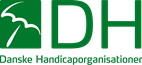 Agerbæk d. 14.03.2022Indkaldelse til ÅrsmødeOnsdag d. 30. marts 2022 kl. 19:00Afholdes påDalgashus, Dalgasvej 35, 6800 Varde.Kære bestyrelsesmedlemmer, så er tiden kommen til at afholde af årsmødet.Dagsorden/program.Valg af dirigent.Valg af referent.Navneopråb – hvem er stemmeberettiget.Valg af stemmetællere.Beretning for 2021 og til godkendelse.Fremlæggelse af regnskab for 2021 og til godkendelse.Forslag til handlingsplan for 2022 og til godkendelse.Beslutning vedr. forretningsudvalget i afdelingen, herunder antal medlemmer.Valg:Formand for 2 år – der vælges ny formand i ulige år.Medlemmer af forretningsudvalget.Suppleanter.Revisor – hvis afdelingen selv står for regnskabet.DH-central står for regnskabet for DH-Varde.Behandling af indstillinger til handicaprådet.Ansøgning om driftsmidler.Indkomne forslag.Evt.Evt. afbud meddeles undertegne senest	d. 28-03-2022 på Poul@poulrosendahl.dk eller 40 10 21 13Med venlig hilsenPoul RosendahlTranebærvej 8DK-6753 Agerbæk.Mobil: 45 + 40 10 21 13Poul@poulrosendahl.dk